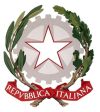 TRIBUNALE di RIETI       Sezione fallimentareOggetto: Accettazione incarico.Curatore: […]Giudice delegato: […]R.G.: […]Il sottoscritto […], codice fiscale […], con studio in […], via […] – pec […], nominato Curatore della procedura indicata in epigrafe con sentenza n. […] del […], n. R.G. […]COMUNICAdi accettare l’incarico di curatore della […]., con sede in […], […], partita iva […]DICHIARAai sensi degli artt. 28 L.F./125, 356, co.3 e 358, co.2, CCI, e dell'art. 35.1 del d.lgs 159/2011, modificato con d.lgs 54/2018:di non essere stato interdetto né inabilitato né dichiarato fallito né condannato ad una pena che importi l'interdizione, anche temporanea, dai pubblici uffici; di non essere stato sottoposto a misure di prevenzione disposte dall'autorità giudiziaria ai sensi del decreto legislativo 6 settembre 2011, n. 159;di non essere stato condannato con sentenza passata in giudicato, salvi gli effetti della riabilitazione, per i reati indicati all’art. 356, co.3, lett. c), CCI;di non avere riportato negli ultimi cinque anni una sanzione disciplinare più grave di quella minima prevista dai singoli ordinamenti professionali;di non essere legato da rapporti di coniugio, unione civile, convivenza di fatto, parentela o affinità entro il quarto grado con il debitore sottoposto a liquidazione giudiziale;di non essere creditore del soggetto sottoposto a liquidazione giudiziale, di non aver concorso al dissesto dell’impresa e di non trovarsi in conflitto di interessi con la procedura;di non essere legato da rapporti di coniugio, unione civile o convivenza di fatto ai sensi della legge 20 maggio 2016 n. 76, parentela entro il terzo grado o affinità entro il secondo grado con magistrati del Tribunale di Rieti, e di non avere con gli stessi un rapporto di assidua frequentazione; di impegnarsi a comunicare tempestivamente al Presidente della Sezione, ed al Giudice Delegato, ogni eventuale mutamento delle situazioni testé elencate.Rieti, dataFirma